FORMBLATT: 
Allgemeine Angaben zum Bewerber/zur Bewerbergemeinschaft: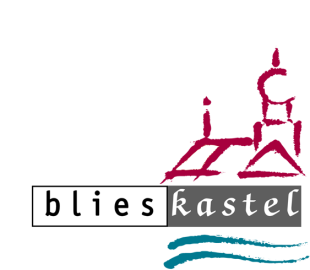 Für weitere Mitbewerber ist jeweils ein Formblatt auszufüllen. FORMBLATT: 
Erklärung des Federführenden der Bewerbergemeinschaft:FORMBLATT: 
Auflistung der Mitbewerber:FORMBLATT: 
Referenz des Bewerbers Für jede der in die Bewertung einfließenden Referenz ist jeweils ein Formblatt auszufüllen. Einzureichen sind max. 3 Referenzen. FORMBLATT: 
Bearbeiterteam des Bewerbers/ der BewerbergemeinschaftFür jeden Hauptbearbeiter (Stadtplaner, Freiraumplaner, Raumplaner) ist jeweils ein Formblatt auszufüllen. FORMBLATT: 
Erweitertes Bearbeiterteam des Bewerbers/ der BewerbergemeinschaftBewerbung als / mitals Einzelbewerbung: 	        als Bewerbergemeinschaft:	   Federführendes Unternehmen	Federführendes Unternehmen	FirmennameBevollmächtigter Vertreter (Ansprechpartner) Adresse(Bei Unternehmen mit mehreren Niederlassungen Adresse der sich bewerbenden Niederlassung)Kontaktdaten (Tel., Fax., E-Mail)Leistungsspektrum des BürosBenennung von MitbewerbernBenennung von MitbewerbernFirmenname Federführende Person im Unternehmen des MitbewerbersAdresse(Bei Unternehmen mit mehreren Niederlassungen Adresse der sich bewerbenden Niederlassung)Kontaktdaten (Tel., Fax., E-Mail)Leistungsspektrum des BürosBezeichnung der Planung:Ort der Leistung (Bundesland/Stadt/Gemeinde/ Verbandsgemeinde/...):Zahl der kooperierenden Ortsteile/ Stadtteile/ Ortsgemeinden/ sonstige Kooperationspartner:Struktur des UntersuchungsgebietsLage im Ländlichen Raum: Ja:            Nein:   Struktur des UntersuchungsgebietsZentrenzuweisung laut LEP des Plangebietes:Struktur des UntersuchungsgebietsSiedlungsdichte im Plangebiet:Bearbeitungszeitraum(Monat / Jahr):Beschreibung der Beteiligungsmaßnahmen im Projekt:Besonderheiten während der Projektbearbeitung:Name des Bearbeiters:Berufsbezeichnung: Fachrichtung (Bitte Nachweis beifügen)Stadtplaner:Freiraumplaner: Raumplaner:Besonderheiten:   Aufgabe im Projektteam:Projektleiter:Projektmitarbeiter: Wenn Projektleiter, Darstellung der Eignung/Erfahrung: Kernkompetenz: Qualifikation und Erfahrung (Kurzfassung Werdegang): Beschreibung der Moderations- und MediationserfahrungName des Bearbeiters:Berufsbezeichnung: Sonstige Fachrichtung (Bitte Nachweis beifügen):Kernkompetenz: Qualifikation und Erfahrung (Kurzfassung Werdegang): Beschreibung der Moderations- und MediationserfahrungName des Bearbeiters:Berufsbezeichnung: Sonstige Fachrichtung (Bitte Nachweis beifügen):Kernkompetenz: Qualifikation und Erfahrung (Kurzfassung Werdegang): Beschreibung der Moderations- und Mediationserfahrung